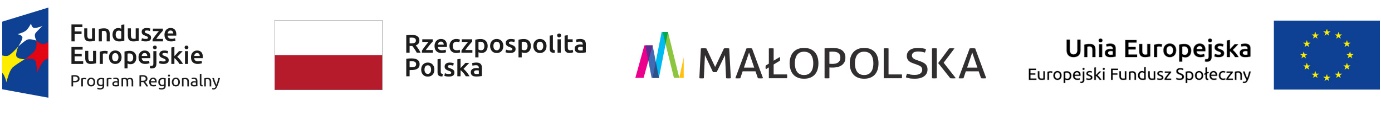 numer sprawy: OR-III.271.2.11.2023                                                                        Gorlice, 28.07.2023 r.Zamawiający:Miasto GorliceRynek 2, 38-300 GorliceInformacja o wyborze najkorzystniejszej oferty,o wykonawcach którzy złożyli oferty wraz z punktacją przyznaną ofertom1) Zamawiający – Miasto Gorlice zawiadamia, iż w postępowaniu o zamówienie publiczne prowadzonym w trybie podstawowym zgodnie z art. 275 pkt 1 ustawy Prawo zamówień publicznych na dostawę sprzętu informatycznego  dla 5 szkół prowadzących kształcenie ogólne w Gorlicach, jako najkorzystniejsza została wybrana oferta nr 1 tj. oferta wykonawcy: Agnex Sp z o.o., ul. Michalusa 1 lok. 303, 38-300 GorliceUzasadnienie faktyczne wyboru oferty:Ww. Wykonawca nie podlega wykluczeniu z ubiegania się o udzielenie zamówienia publicznego,                   i oferta nie podlega odrzuceniu.Uzasadnienie prawne wyboru oferty:Zgodnie z art. 239 ust. 1 ustawy z dnia 11 września 2019 roku Prawo zamówień publicznych (tj.: Dz.U. z 2022 r., poz. 1710 ze zm.) zamawiający wybiera najkorzystniejszą ofertę na podstawie kryteriów oceny ofert określonych w dokumentach zamówienia.2) Wykonawcy którzy złożyli oferty w ww. postępowaniu wraz z punktacją przyznaną ofertom                  w każdym kryterium oceny ofert i łączną punktacją:                                                                                                        ......................................................                                                                                                                          (podpis kierownika zamawiającego)K/o:1. strona internetowa prowadzonego postępowania – platforma zakupowa2. a/aSporządził: Mirosław Łopata - inspektor, Wydział Organizacyjny, Dział Zamówień Publicznych, tel. 183551252          nr ofertynazwa i siedziba wykonawcycena oferty bruttoliczba punktów                w kryterium:cena - 60%liczba punktów                w kryterium:okres gwarancji               - 40 %suma punktów1Agnex Sp z o.o., ul. Michalusa 1 lok. 303, 38-300 Gorlice67 549,00 zł60401002NKK SYSTEM sp. z o.o. ul. Tatarska 5 ,30-103 Kraków214 905,60 zł  18,8604058,8603CEZAR Cezary Machnio i Piotr Gębka Sp. z o.o. , ul. Wolność 8 lok. 4, 26-600 Radom100 786,20 zł40,2134080,2134ZONEO OLEKSIEWICZ SPÓŁKA KOMANDYTOWO-AKCYJNA , ul. Noskowskiego 1, 99-300 Kutno107 819,34 zł37,5904077,5905Alltech s.j. Z. Pająk, A. Pająk , ul. Spółdzielcza 33, 09-407 Płock76 605,22 złnie dotyczy-oferta odrzucona  nie dotyczy-oferta odrzucona  nie dotyczy-oferta odrzucona  6Wilanka sp. z o.o. ,ul. Lindleya 16 , 02-013 Warszawa60 087,77 złnie dotyczy-oferta odrzucona  nie dotyczy-oferta odrzucona  nie dotyczy-oferta odrzucona  